International Situations Project Translation Life-Orientation Test (LOT-R) – 6 items	* items are reverse codedTranslation provided by:Florin Alin Sava, West University of Timisoara, Timisoara Scheier, M. F., Carver, C. S., & Bridges, M. W. (1994). Distinguishing optimism from neuroticism (and trait anxiety, self-mastery, and self-esteem): A re-evaluation of the Life Orientation Test. Journal of Personality and Social Psychology, 67, 1063-1078.The International Situations Project is supported by the National Science Foundation under Grant No. BCS-1528131. Any opinions, findings, and conclusions or recommendations expressed in this material are those of the individual researchers and do not necessarily reflect the views of the National Science Foundation.International Situations ProjectUniversity of California, RiversideDavid Funder, Principal InvestigatorResearchers:  Gwendolyn Gardiner, Erica Baranski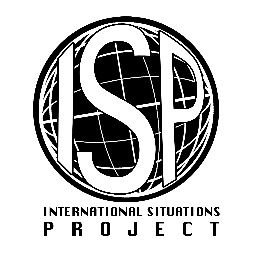 Original EnglishTranslation (Romanian)In uncertain times, I usually expect the best. În situaţii incerte, de regulă mă aştept la ce e mai bun. If something can go wrong for me, it will.*Dacă se poate ca ceva să meargă prost pentru mine, se va întâmpla aşa. I'm always optimistic about my future. Întotdeauna sunt optimist(ă) în legătură cu viitorul meu. I hardly ever expect things to go my way.*Abia dacă mă aştept vreodată ca lucrurile să meargă aşa cum îmi doresc. I rarely count on good things happening to me.*Rareori contez pe faptul că mi se pot întâmpla lucruri bune.Overall, I expect more good things to happen to me than bad. Global, mă aştept să mi se întâmple mai multe lucruri pozitive decât negative.